SPHÈRE, BOULE ET SECTIONSI.  Sphères et boules Vidéo https://youtu.be/YQF7CBY-uEk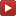 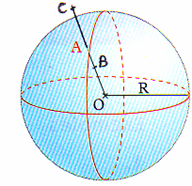 1) Définitions- « Sphère » du grec « sphaira » (balle à jouer)La sphère S de centre O et de rayon R est l’ensembledes points M tels que OM = RExemple : Une balle de ping-pong- La boule B de centre O et de rayon R estl’ensemble des points M tels que OMRExemple : La TerreBB	BS   	AB   AS	CB   CS	2) Aire de la sphèreExemple : Surface terrestre (rayon de la Terre  6370 km)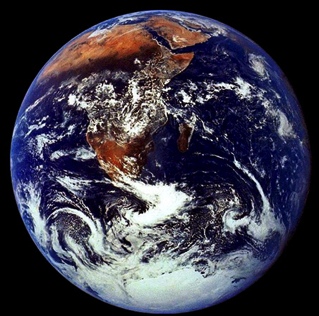 A = 4 r2   509 904 364 km2. 3) Volume de la bouleExemple : Volume de la Terre  1 082 696 932 000 km3 4) Coordonnées géographiques Vidéo https://youtu.be/cNi_4U6tFWQExemple : les coordonnées géographiques de New York sont :( 74°O ; 41°N)     Longitude    LatitudeII.  Sections de solides par un plan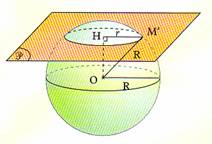 	1) SphèreLa section d’une sphère par un plan est un cercle.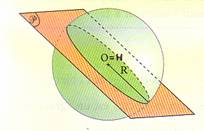 Cas particuliers : a) Si OH = 0, alors r = R		Le plan passe par le centre de la sphère. La section est un GRAND CERCLE.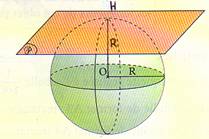 		      b) Si OH = R, alors r = 0Le plan et la sphère ont un seul point commun. On dit que le plan est tangent à la sphère. Vidéo https://youtu.be/NY75MafJJ3Y2) Parallélépipède       Plan parallèle à une face  			        Plan parallèle à une arête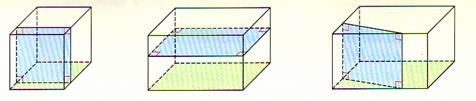          La section est un rectangle.3) Cylindre                Plan parallèle à l’axe			             Plan perpendiculaire à l’axe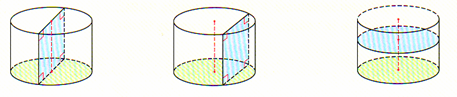       La section est un rectangle.                            La section est un cercle.4) Cône et pyramide Plan est parallèle à la base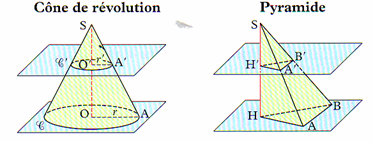 La section est un cercle.           La section est un polygone réduction                                                du polygone de la base. Vidéo https://youtu.be/hNj4ySy-NaU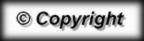 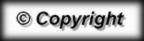 